Name:  ____________________________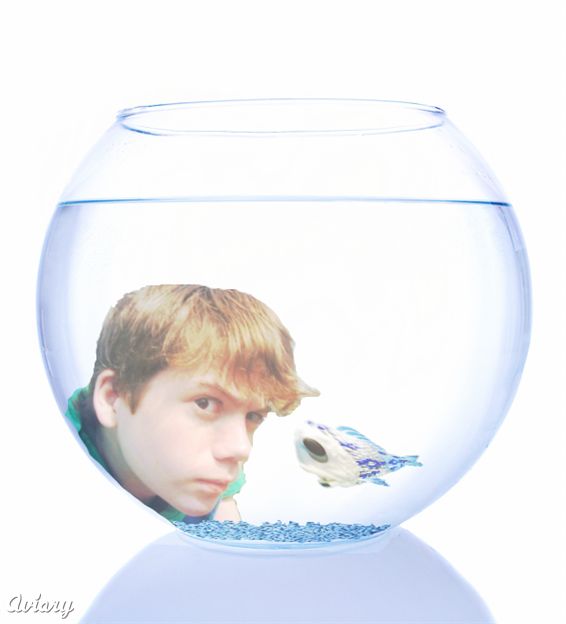 Teacher Name:  _____________________Class and Period:  _____________________Date:  ______________________________FISHBOWL DISCUSSION - OUTSIDE	Let the debate begin! In order to facilitate discussion, we are going to have a ‘fishbowl’. Eight students chosen at random will sit in the center of the ‘fishbowl’ and discuss the assigned topic. They will discuss and debate the chosen question thoroughly until their time is up. The teacher will monitor the discussion.  If you are in the circle, your job is to participate in the discussion. If you are outside of the circle, you may not talk and must take notes. In each of the columns below, write 10 things that were said in the inner circle (for a total of 30 things). You must write your classmate’s name as well as what they said. FISHBOWL DISCUSSION – INSIDE 	As you discuss in the circle, we need to hear you using academic language.  This is not just a discussion with friends.  Though you do not need to raise your hands to participate, we are expecting this to be an academic discussion.  Remember to use the academic vocabulary you have learned.  Also, use these starter phrases to begin your responses:STARTING A DISCUSSIONI think __________________________ because __________________________.My theory is __________________________ because __________________________.I question __________________________ because __________________________.The text says __________________________ so __________________________.I predict __________________________ because __________________________.My claim is __________________________ because __________________________.In infer __________________________ because __________________________.DISAGREEING I disagree with ______ because . . . As a rebuttal to ______’s point, ______AGREEING I agree with ______ because ______I agree with ______ and would like to add ______There is ample support for ______’s point for example ______Expressing an Opinion I think/believe that . . . It seems to me that . . . In my opinion . . . PredictingI guess/predict/imagine that . . . Based on . . ., I infer that . . . I hypothesize that . . . Asking for Clarification What do you mean? Will you explain that again? I have a question about that. ParaphrasingSo you are saying that . . . In other words, you think . . . What I hear you saying is . . . Soliciting a Response What do you think? We haven’t heard from you yet. Do you agree? What answer did you get? Acknowledging Ideas My idea is similar to/related to ______’s idea.I agree with ________ that ___________.My idea builds on _________’s ideaReporting a partner’s idea Partner ______ indicated that . . . ______ clarified that. . . ____ pointed out to me that . . . ____ emphasized that . . . Group Reporting We decided/agreed that . . .We concluded that . . . Our group sees it differently. We had a different approach . . . AHA!HMMM…HUH? 